	Stoffverteilungsplan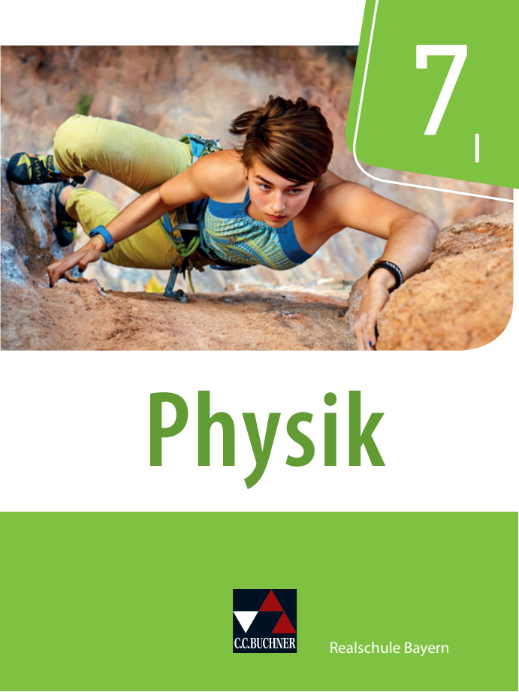 	Physik 7 I – Realschule Bayern	ISBN 978-3-661-67007-2Vorwort Liebe Lehrerinnen und Lehrer,mit der Einführung des LehrplanPLUS hat auch Bayern einen kompetenzorientierten Lehrplan erhalten. Was bedeutet Kompetenzorientierung im Sinne eines Lehrplans, oder anders gefragt: Worin besteht der Unterschied, wenn man kompetenzorientiert unterrichtet, im Gegensatz zu „früher“, als Kompetenzen nicht zentral waren?Provokant formuliert: Früher wurde „unterrichtet“, die Lehrkraft hat einen „Stoff behandelt“, gewissermaßen Inhalte den Schülerinnen und Schülern dargeboten – in der Hoffnung, dass von allem, was im Unterricht „durchgenommen wurde“, etwas hängen bleibt. Das ist zweifellos zu kurz dargestellt, aber unverkennbar ist bei der Lektüre von alten Lehrplänen zu sehen, dass die Inhalte, beispielsweise elektromagnetische Induktion, im Zentrum standen. Und heute im Zeichen der Kompetenzorientierung? Heute sind zurecht die Lernenden selbst ins Zentrum des LehrplanPLUS gerückt: Es geht nicht darum, dass eine Lehrkraft etwas unterrichtet, vielmehr ist zentral, dass die Lernenden Kompetenzen erwerben. Das ist das Ziel einer jeden Unterrichtsstunde, und auch wenn gelegentlich der Vorwurf erhoben wird, dass das bei einem guten Unterricht auch früher schon der Fall war und Kompetenzorientierung daher nichts Neues ist: Das stimmt schon. Trotzdem ist es richtig und wichtig, diese Perspektivenverschiebung auch deutlich im LehrplanPLUS zu verschriftlichen. Die neuen Perspektiven sind dabei vor allem zwei:1. Die Lehrkraft muss die Schüler im Blick haben – Inhalte sind nicht im Zentrum des Geschehens, sondern Mittel zum Zweck.2. Kompetenzen werden nicht von der Lehrkraft unterrichtet, sie werden von den Schülerinnen und Schülern erworben.Aus diesen beiden Paradigmen ergibt sich sozusagen automatisch auch eine andere Art von Unterricht, bei der stärker die Ziele in den Blick genommen werden.Die prozessbezogenen Kompetenzen im bayerischen LehrplanPLUS sind dabei an die Bildungsstandards der KMK angelehnt, es sind in der folgenden Darstellung die äußeren (gelblich hinterlegt):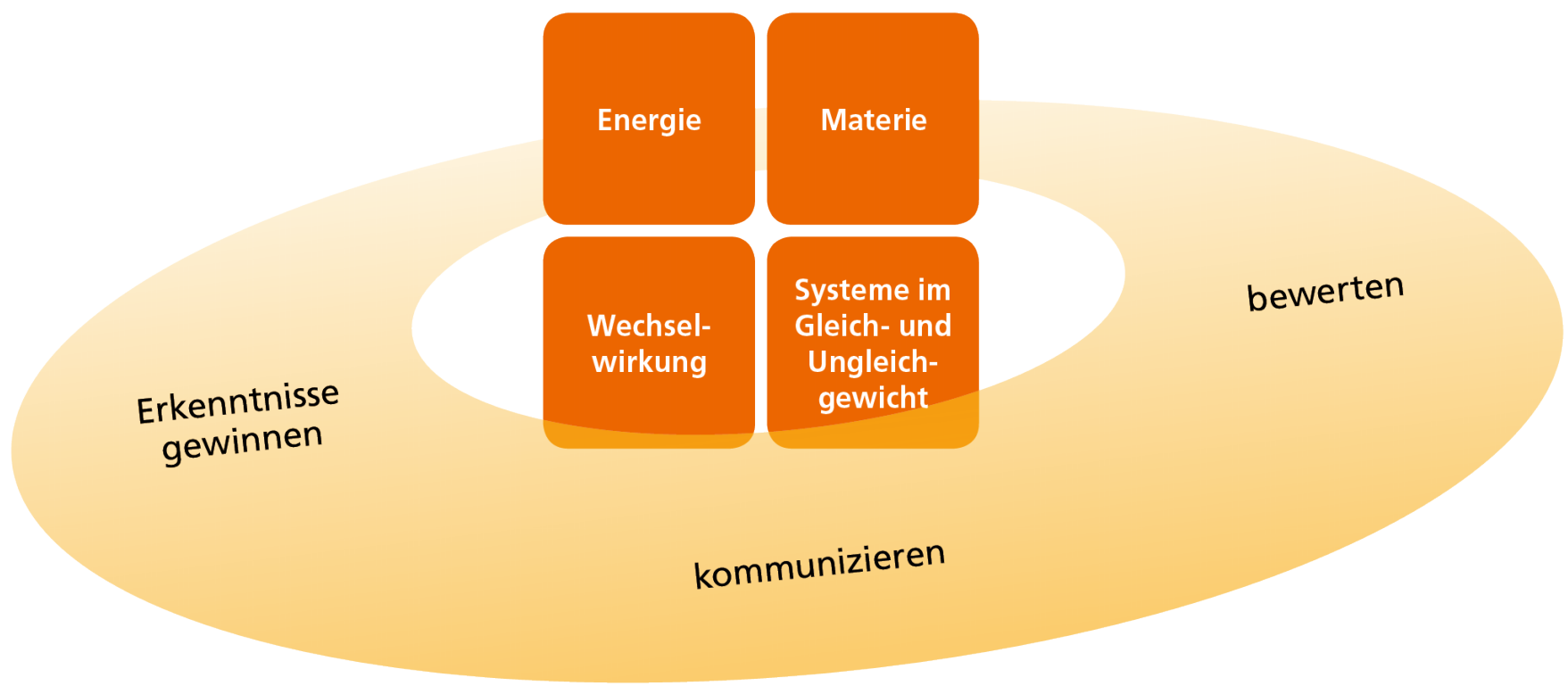 Auf den orangen Feldern sind die sogenannten Gegenstandsbereiche zu sehen, ebenfalls aus den Bildungsstandards, und diese Gegenstandsbereiche sind gewissermaßen die Themenfelder, hinter denen sich dann konkrete Inhalte verbergen. Die oben erwähnte elektromagnetische Induktion würde man bei den Gegenstandsbereichen „Energie“ und „Wechselwirkung“ einsortieren. Anhand dieses konkreten Inhalts lassen sich dann verschiedene physikalische, prozessbezogene Kompetenzen erwerben, und guter Unterricht zeichnet sich dadurch aus, dass man bei (fast) allen Inhalten alle physikalischen Kompetenzen bedient. Selbiges gilt natürlich auch für ein gutes Schulbuch: Im Kapitel „Elektromagnetische Induktion“ sollte die Gesamtheit aller Aufgaben auch die Gesamtheit aller drei Kompetenzen in einem guten Verhältnis abdecken, und genau darauf haben wir geachtet. Das ist auch der Grund, warum wir nicht bei jedem Schulbuchkapitel im folgenden Stoffverteilungsplan die Kompetenzen K1, K2 und K3 aufzählen: Wenn wir unsere Arbeit halbwegs richtig gemacht haben, stünden da in fast allen Fällen alle Kompetenzen, weil man in jedem Kapitel Erkenntnisse gewinnt (K1), kommuniziert (K2) und bewertet (K3). Deshalb haben wir auf diese redundante Nennung verzichtet.Eine ausführliche Darstellung der Kompetenzen und Gegenstandsbereiche findet sich hier:https://www.lehrplanplus.bayern.de/fachprofil/realschule/physikNoch ein paar Worte zum Aufbau des Stoffverteilungsplans: In Spalte 5 („Stundenzahl“) können Sie frei Ihre für das jeweilige Kapitel vorgesehene Unterrichtsstundenzahl eintragen, denn Sie als Lehrkraft kennen Ihre Klasse am besten und wissen, für welches Kapitel Sie zwei und für welches Sie drei Stunden ansetzen sollten.Und nun wünschen wir Ihnen viel Freude beim kompetenzorientierten Unterrichten mit unserem Stoffverteilungsplan!Ihr Physik-TeamSchulbuchkapitelSeitenKompetenzerwartungenInhalte zu den Kompetenzen und HinweiseStundenzahl1 Mechanik1 MechanikDie Schülerinnen und Schüler …ca. 26 Std.Einstiegsseite6–7Diese Doppelseite kann mithilfe der Wortwolke und einiger Bilder sowohl im Unterricht den Einstieg in das neue Großkapitel erleichtern, als auch von Schülerinnen und Schülern zur Wiederholung und Vorbereitung auf eine Probe herangezogen werden.Länge, Zeit und GeschwindigkeitLänge, Zeit und GeschwindigkeitLernbereich 1: Mechanik1.1 Längenmessung8–9verwenden geeignete Messgeräte zur Messung der Grundgrößen Länge und Zeit. Dabei reflektieren sie die Angabe ihrer Messergebnisse hinsichtlich physikalischer Sinnhaftigkeit.Länge, Längenmessung (Messbereich, Messgenauigkeit, Messfehler)1.2 Zeitmessung10–11verwenden geeignete Messgeräte zur Messung der Grundgrößen Länge und Zeit. Dabei reflektieren sie die Angabe ihrer Messergebnisse hinsichtlich physikalischer Sinnhaftigkeit.Zeit, Zeitmessung1.3 Methodenseite: Messen12–13verwenden geeignete Messgeräte zur Messung der Grundgrößen Länge und Zeit. Dabei reflektieren sie die Angabe ihrer Messergebnisse hinsichtlich physikalischer Sinnhaftigkeit.Länge, Längenmessung (Messbereich, Messgenauigkeit, Messfehler)1.4 Methodenseite: Messgeräte und Messwerte14–15verwenden geeignete Messgeräte zur Messung der Grundgrößen Länge und Zeit. Dabei reflektieren sie die Angabe ihrer Messergebnisse hinsichtlich physikalischer Sinnhaftigkeit.Länge, Längenmessung (Messbereich, Messgenauigkeit, Messfehler)1.5 Gleichförmige Bewegung16–19formulieren Vermutungen zum Zusammenhang von zurückgelegtem Weg in Abhängigkeit von der benötigten Zeit bei (geradlinig) gleichförmigen Bewegungen, führen angeleitet und begleitet Experimente durch und werten diese aus. Sie modellieren den physikalischen Zusammenhang als direkte Proportionalität und präsentieren ihr Ergebnis.(geradlinig) gleichförmige Bewegung, Geschwindigkeit1.6 Methodenseite: Versuche durchführen20–21formulieren Vermutungen zum Zusammenhang von zurückgelegtem Weg in Abhängigkeit von der benötigten Zeit bei (geradlinig) gleichförmigen Bewegungen, führen angeleitet und begleitet Experimente durch und werten diese aus. Sie modellieren den physikalischen Zusammenhang als direkte Proportionalität und präsentieren ihr Ergebnis.(geradlinig) gleichförmige Bewegung, Geschwindigkeit1.7 Methodenseite: Versuche auswerten22–23formulieren Vermutungen zum Zusammenhang von zurückgelegtem Weg in Abhängigkeit von der benötigten Zeit bei (geradlinig) gleichförmigen Bewegungen, führen angeleitet und begleitet Experimente durch und werten diese aus. Sie modellieren den physikalischen Zusammenhang als direkte Proportionalität und präsentieren ihr Ergebnis.(geradlinig) gleichförmige Bewegung, Geschwindigkeit1.8 Methodenseite: Rechnen mit Größen24–25Auf dieser Methodendoppelseite wird beschrieben, wie man mit Größen unter Beachtung der sinnvollen Ziffern rechnet.Länge, Längenmessung (Messbereich, Messgenauigkeit, Messfehler)Zeit, Zeitmessung(geradlinig) gleichförmige Bewegung, Geschwindigkeit1.9 Teste dich26–27Diese Doppelseite bietet Grundaufgaben zur Einzelarbeit im Sinne einer Mindestanforderung und Aufgaben zur Partnerarbeit, die die Kompetenz Kommunizieren schulen.Die Lösungen stehen im Anhang des Buches.Kräfte und ReibungKräfte und ReibungLernbereich 1: Mechanik1.10 Wirkungen einer Kraft28–29führen Änderungen des Bewegungszustands oder Verformungen von Körpern auf das Wirken von Kräften zurück und unterscheiden das physikalische Verständnis von Kräften und deren Bestimmungsstücken von der umgangssprachlichen Verwendung des Kraftbegriffs.Kraft, Kraftwirkungen: statisch und dynamisch (propädeutisch: beschleunigte Bewegungen)1.11 Vergleich und Gleichheit von Kräften30–31führen Änderungen des Bewegungszustands oder Verformungen von Körpern auf das Wirken von Kräften zurück und unterscheiden das physikalische Verständnis von Kräften und deren Bestimmungsstücken von der umgangssprachlichen Verwendung des Kraftbegriffs.Kraft, Kraftwirkungen: statisch und dynamisch (propädeutisch: beschleunigte Bewegungen)1.12 Gravitation und Gewichtskraft32–33Gravitation, Gewichtskraft1.13 Vielfachheit und Einheit von Kräften34–35Einheit der Kraft1.14 Bestimmungsstücke einer Kraft36–39Kraft, Kraftwirkungen: statisch und dynamisch (propädeutisch: beschleunigte Bewegungen)Einheit der Kraft, Kraftmessgeräte1.15 Wechselwirkung von Kräften40–41führen in alltagsrelevanten Kontexten auftretende Kräfte gemäß dem Wechselwirkungsprinzip auf Wechselwirkungskräfte zurück und grenzen diese von Kräften im Gleichgewicht ab.Wechselwirkungsprinzip1.16 Gleichgewicht von Kräften42–43führen in alltagsrelevanten Kontexten auftretende Kräfte gemäß dem Wechselwirkungsprinzip auf Wechselwirkungskräfte zurück und grenzen diese von Kräften im Gleichgewicht ab.Wechselwirkungsprinzip1.17 Hooke’sches Gesetz44–45stellen den Zusammenhang zwischen der Dehnungslänge und der wirkenden Kraft bei einer Spiralfeder grafisch dar, erkennen den Gültigkeitsbereich des Gesetzes von Hooke und grenzen den elastischen vom plastischen Verformungszustand ab.Gesetz von Hooke1.18 Elastische und plastische Verformungen46–47stellen den Zusammenhang zwischen der Dehnungslänge und der wirkenden Kraft bei einer Spiralfeder grafisch dar, erkennen den Gültigkeitsbereich des Gesetzes von Hooke und grenzen den elastischen vom plastischen Verformungszustand ab.Gesetz von Hooke1.19 Reibung48–49nutzen ihre Kenntnisse über Reibung, um deren Bedeutung für Alltag und Technik in angemessener Fachsprache zu begründen und insbesondere im Straßenverkehr verantwortungsbewusst zu handeln. Mithilfe der Modellvorstellung für die Reibung veranschaulichen sie die verschiedenen Arten der Reibung und vergleichen ihre Größen qualitativ.Reibung (qualitativ)1.20 Reibung: Materialpaar und Anpresskraft50–51nutzen ihre Kenntnisse über Reibung, um deren Bedeutung für Alltag und Technik in angemessener Fachsprache zu begründen und insbesondere im Straßenverkehr verantwortungsbewusst zu handeln. Mithilfe der Modellvorstellung für die Reibung veranschaulichen sie die verschiedenen Arten der Reibung und vergleichen ihre Größen qualitativ.Reibung (qualitativ)1.21 Themenseite: Reibung im Alltag52–53nutzen ihre Kenntnisse über Reibung, um deren Bedeutung für Alltag und Technik in angemessener Fachsprache zu begründen und insbesondere im Straßenverkehr verantwortungsbewusst zu handeln. Mithilfe der Modellvorstellung für die Reibung veranschaulichen sie die verschiedenen Arten der Reibung und vergleichen ihre Größen qualitativ.Reibung (qualitativ)1.22 Teste dich54–55Diese Doppelseite bietet Grundaufgaben zur Einzelarbeit im Sinne einer Mindestanforderung und Aufgaben zur Partnerarbeit, die die Kompetenz Kommunizieren schulen.Die Lösungen stehen im Anhang des Buches.Trägheit, Masse und MaterieTrägheit, Masse und MaterieLernbereich 1: Mechanik1.23 Trägheit56–57Kraft, Kraftwirkungen: statisch und dynamisch (propädeutisch: beschleunigte Bewegungen)1.24 Masse58–59verwenden die Masse als gemeinsames Maß für Schwere und Trägheit, grenzen Masse und Gewichtskraft voneinander ab und nutzen den Zusammenhang zwischen Masse und Gewichtskraft (Ortsfaktor) in einfachen Berechnungen unter Beachtung der Einheiten und zur Kalibrierung von Kraftmessern.Masse1.25 Masse, Gewichtskraft und Ortsfaktor60–63verwenden die Masse als gemeinsames Maß für Schwere und Trägheit, grenzen Masse und Gewichtskraft voneinander ab und nutzen den Zusammenhang zwischen Masse und Gewichtskraft (Ortsfaktor) in einfachen Berechnungen unter Beachtung der Einheiten und zur Kalibrierung von Kraftmessern.Masse, OrtsfaktorGewichtskraft1.26 Kalibrierung von Kraftmessgeräten64–65verwenden die Masse als gemeinsames Maß für Schwere und Trägheit, grenzen Masse und Gewichtskraft voneinander ab und nutzen den Zusammenhang zwischen Masse und Gewichtskraft (Ortsfaktor) in einfachen Berechnungen unter Beachtung der Einheiten und zur Kalibrierung von Kraftmessern.Kraftmessgeräte1.27 Aggregatzustände66–67verbalisieren in angemessener Fachsprache die grundlegenden Eigenschaften von Materie bei den verschiedenen Aggregatzuständen, erklären diese mithilfe des Teilchenmodells und veranschaulichen sie anhand selbst angefertigter Skizzen.1.28 Teilchenmodell68–71verbalisieren in angemessener Fachsprache die grundlegenden Eigenschaften von Materie bei den verschiedenen Aggregatzuständen, erklären diese mithilfe des Teilchenmodells und veranschaulichen sie anhand selbst angefertigter Skizzen.Teilchenmodell1.29 Dichte72–75verwenden den Zusammenhang zwischen Masse und Volumen verschiedener homogener Körper, um damit Materialien zu bestimmen. Bei vorgegebener Dichte berechnen sie Massen oder Volumina und gehen dabei mit den auftretenden Einheiten sicher um.Volumen, Dichte1.30 Teste dich76–77Diese Doppelseite bietet Grundaufgaben zur Einzelarbeit im Sinne einer Mindestanforderung und Aufgaben zur Partnerarbeit, die die Kompetenz Kommunizieren schulen.Die Lösungen stehen im Anhang des Buches.1.31 Grundwissen78–79Diese Seiten enthalten das Grundwissen des Kapitels in kompakter Form.1.32 Vermischte Aufgaben80–81Dieses Kapitel bietet Aufgaben, die sich zur Wiederholung und Vernetzung auf den gesamten Stoff des Kapitels beziehen.2 Optik2 OptikDie Schülerinnen und Schüler …ca. 18 Std.Einstiegsseite82–83Diese Doppelseite kann mithilfe der Wortwolke und einiger Bilder sowohl im Unterricht den Einstieg in das neue Großkapitel erleichtern, als auch von Schülerinnen und Schülern zur Wiederholung und Vorbereitung auf eine Probe herangezogen werden.Licht und SchattenLicht und SchattenLernbereich 2: Optik2.1 Lichtquellen und Sehvorgang84–85nutzen ihre Kenntnisse über das Modell der Lichtausbreitung und das Sender-Empfänger-Modell als zentrale Elemente der Optik, um z. B. den Sehprozess zu beschreiben und Schatten und Finsternisse zu modellieren. Dabei reflektieren sie ihre bisherigen Vorstellungen kritisch und verbessern sie gegebenenfalls.Ausbreitung des Lichts: Sender, Empfänger2.2 Lichtausbreitung86–87nutzen ihre Kenntnisse über das Modell der Lichtausbreitung und das Sender-Empfänger-Modell als zentrale Elemente der Optik, um z. B. den Sehprozess zu beschreiben und Schatten und Finsternisse zu modellieren. Dabei reflektieren sie ihre bisherigen Vorstellungen kritisch und verbessern sie gegebenenfalls.Ausbreitung des Lichts: Lichtstrahl als Modell2.3 Lichtgeschwindigkeit88–89nutzen ihre Kenntnisse über das Modell der Lichtausbreitung und das Sender-Empfänger-Modell als zentrale Elemente der Optik, um z. B. den Sehprozess zu beschreiben und Schatten und Finsternisse zu modellieren. Dabei reflektieren sie ihre bisherigen Vorstellungen kritisch und verbessern sie gegebenenfalls.Ausbreitung des Lichts: Lichtgeschwindigkeit2.4 Schatten90–91nutzen ihre Kenntnisse über das Modell der Lichtausbreitung und das Sender-Empfänger-Modell als zentrale Elemente der Optik, um z. B. den Sehprozess zu beschreiben und Schatten und Finsternisse zu modellieren. Dabei reflektieren sie ihre bisherigen Vorstellungen kritisch und verbessern sie gegebenenfalls.Ausbreitung des Lichts: Schatten2.5 Sonnen- und Mondfinsternis92–93nutzen ihre Kenntnisse über das Modell der Lichtausbreitung und das Sender-Empfänger-Modell als zentrale Elemente der Optik, um z. B. den Sehprozess zu beschreiben und Schatten und Finsternisse zu modellieren. Dabei reflektieren sie ihre bisherigen Vorstellungen kritisch und verbessern sie gegebenenfalls.Ausbreitung des Lichts: Finsternisse2.6 Reflexion von Licht94–95skizzieren und begründen optische Phänomene zur Reflexion unter Zuhilfenahme des Lichtstrahlmodells und unter Verwendung von altersgemäßer Fachsprache. Dabei erkennen sie die Bedeutung der Reflexion im Alltag bei nicht selbstleuchtenden Körpern, z. B. bei Spiegeln, Straßenschildern, Reflektoren.Reflexion des Lichts: gerichtete/diffuse Reflexion2.7 Spiegelbilder96–97skizzieren und begründen optische Phänomene zur Reflexion unter Zuhilfenahme des Lichtstrahlmodells und unter Verwendung von altersgemäßer Fachsprache. Dabei erkennen sie die Bedeutung der Reflexion im Alltag bei nicht selbstleuchtenden Körpern, z. B. bei Spiegeln, Straßenschildern, Reflektoren.Reflexion des Lichts: Spiegelbild2.8 Themenseite: Verkehrserziehung98–99skizzieren und begründen optische Phänomene zur Reflexion unter Zuhilfenahme des Lichtstrahlmodells und unter Verwendung von altersgemäßer Fachsprache. Dabei erkennen sie die Bedeutung der Reflexion im Alltag bei nicht selbstleuchtenden Körpern, z. B. bei Spiegeln, Straßenschildern, Reflektoren.Reflexion des Lichts: gerichtete/diffuse Reflexion2.9 Teste dich100–101Diese Doppelseite bietet Grundaufgaben zur Einzelarbeit im Sinne einer Mindestanforderung und Aufgaben zur Partnerarbeit, die die Kompetenz Kommunizieren schulen.Die Lösungen stehen im Anhang des Buches.Brechung, Reflexion und optische AbbildungenBrechung, Reflexion und optische AbbildungenLernbereich 2: Optik2.10 Brechung des Lichts102–103führen die Brechung des Lichts an Grenzflächen optisch verschieden dichter Medien auf die unterschiedliche Lichtgeschwindigkeit in diesen zurück und beschreiben damit auch unter Verwendung von Zeichnungen Alltagsphänomene, z. B. optische Hebung, Totalreflexion und Dispersion.Brechung2.11 Einfalls- und Brechungswinkel104–105führen die Brechung des Lichts an Grenzflächen optisch verschieden dichter Medien auf die unterschiedliche Lichtgeschwindigkeit in diesen zurück und beschreiben damit auch unter Verwendung von Zeichnungen Alltagsphänomene, z. B. optische Hebung, Totalreflexion und Dispersion.Brechung2.12 Totalreflexion106–107führen die Brechung des Lichts an Grenzflächen optisch verschieden dichter Medien auf die unterschiedliche Lichtgeschwindigkeit in diesen zurück und beschreiben damit auch unter Verwendung von Zeichnungen Alltagsphänomene, z. B. optische Hebung, Totalreflexion und Dispersion.Totalreflexion2.13 Dispersion und Lichtspektrum108–109führen die Brechung des Lichts an Grenzflächen optisch verschieden dichter Medien auf die unterschiedliche Lichtgeschwindigkeit in diesen zurück und beschreiben damit auch unter Verwendung von Zeichnungen Alltagsphänomene, z. B. optische Hebung, Totalreflexion und Dispersion.Dispersion, (kontinuierliches) Spektrum2.14 Themenseite: Lichtphänomene im Alltag110–111führen die Brechung des Lichts an Grenzflächen optisch verschieden dichter Medien auf die unterschiedliche Lichtgeschwindigkeit in diesen zurück und beschreiben damit auch unter Verwendung von Zeichnungen Alltagsphänomene, z. B. optische Hebung, Totalreflexion und Dispersion.Brechung, Totalreflexion, Dispersion, (kontinuierliches) Spektrum2.15 Optische Linsen112–113verwenden das Lichtstrahlmodell zur Konstruktion von Strahlengängen bei der Abbildung durch Sammellinsen und nutzen ihre Kenntnisse für die Begründung der Entstehung und der Eigenschaften reeller und virtueller Bilder. Sie erschließen sich Anwendungen im Alltag und beschreiben mithilfe von Strahlengängen Bau und Funktionsweise eines optischen Geräts.optische Linsen: Arten und Wirkung2.16 Strahlengang durch Sammellinsen114–115verwenden das Lichtstrahlmodell zur Konstruktion von Strahlengängen bei der Abbildung durch Sammellinsen und nutzen ihre Kenntnisse für die Begründung der Entstehung und der Eigenschaften reeller und virtueller Bilder. Sie erschließen sich Anwendungen im Alltag und beschreiben mithilfe von Strahlengängen Bau und Funktionsweise eines optischen Geräts.optische Linsen: Arten und Wirkung2.17 Optische Abbildungen116–119verwenden das Lichtstrahlmodell zur Konstruktion von Strahlengängen bei der Abbildung durch Sammellinsen und nutzen ihre Kenntnisse für die Begründung der Entstehung und der Eigenschaften reeller und virtueller Bilder. Sie erschließen sich Anwendungen im Alltag und beschreiben mithilfe von Strahlengängen Bau und Funktionsweise eines optischen Geräts.optische Linsen: optische Abbildung2.18 Kurz- und Weitsichtigkeit120–121verwenden das Lichtstrahlmodell zur Konstruktion von Strahlengängen bei der Abbildung durch Sammellinsen und nutzen ihre Kenntnisse für die Begründung der Entstehung und der Eigenschaften reeller und virtueller Bilder. Sie erschließen sich Anwendungen im Alltag und beschreiben mithilfe von Strahlengängen Bau und Funktionsweise eines optischen Geräts.optische Linsen: Korrektur der Kurz- und Weitsichtigkeit des menschlichen Auges2.19 Themenseite: Geschichte optischer Geräte122–123verwenden das Lichtstrahlmodell zur Konstruktion von Strahlengängen bei der Abbildung durch Sammellinsen und nutzen ihre Kenntnisse für die Begründung der Entstehung und der Eigenschaften reeller und virtueller Bilder. Sie erschließen sich Anwendungen im Alltag und beschreiben mithilfe von Strahlengängen Bau und Funktionsweise eines optischen Geräts.recherchieren problembezogen in unterschiedlichen Quellen über optische Geräte, deren geschichtliche Einordnung und aktuelle Bedeutung für den Alltag und geben diese unter Verwendung fachsprachlich korrekter Formulierungen wieder.Bau und Funktionsweise eines optischen Geräts (z. B. Fotoapparat, Fernrohr)2.20 Themenseite: Optische Geräte124–125verwenden das Lichtstrahlmodell zur Konstruktion von Strahlengängen bei der Abbildung durch Sammellinsen und nutzen ihre Kenntnisse für die Begründung der Entstehung und der Eigenschaften reeller und virtueller Bilder. Sie erschließen sich Anwendungen im Alltag und beschreiben mithilfe von Strahlengängen Bau und Funktionsweise eines optischen Geräts.recherchieren problembezogen in unterschiedlichen Quellen über optische Geräte, deren geschichtliche Einordnung und aktuelle Bedeutung für den Alltag und geben diese unter Verwendung fachsprachlich korrekter Formulierungen wieder.Bau und Funktionsweise eines optischen Geräts (z. B. Fotoapparat, Fernrohr)2.21 Teste dich126–127Diese Doppelseite bietet Grundaufgaben zur Einzelarbeit im Sinne einer Mindestanforderung und Aufgaben zur Partnerarbeit, die die Kompetenz Kommunizieren schulen.Die Lösungen stehen im Anhang des Buches.2.22 Grundwissen128–129Diese Seiten enthalten das Grundwissen des Kapitels in kompakter Form.2.23 Vermischte Aufgaben130–131Dieses Kapitel bietet Aufgaben, die sich zur Wiederholung und Vernetzung auf den gesamten Stoff des Kapitels beziehen.3 Magnetismus und Elektrizitätslehre3 Magnetismus und ElektrizitätslehreDie Schülerinnen und Schüler …ca. 12 Std.Einstiegsseite132–133Diese Doppelseite kann mithilfe der Wortwolke und einiger Bilder sowohl im Unterricht den Einstieg in das neue Großkapitel erleichtern, als auch von Schülerinnen und Schülern zur Wiederholung und Vorbereitung auf eine Probe herangezogen werden.Magnete und MagnetfelderMagnete und MagnetfelderLernbereich 3: Magnetismus und Elektrizitätslehre3.1 Magnete134–137visualisieren und erklären Alltagsphänomene zum Magnetismus unter Verwendung einer altersgemäßen Fachsprache mithilfe geeigneter Modellvorstellungen. Dabei reflektieren sie ihre bisherigen Vorstellungen und übertragen ihr Wissen auf das Magnetfeld der Erde.Magnete und magnetische GrunderscheinungenMagnetische Influenz3.2 Magnete und indifferente Zone138–139visualisieren und erklären Alltagsphänomene zum Magnetismus unter Verwendung einer altersgemäßen Fachsprache mithilfe geeigneter Modellvorstellungen. Dabei reflektieren sie ihre bisherigen Vorstellungen und übertragen ihr Wissen auf das Magnetfeld der Erde.Modellvorstellung zum Ferromagnetismus3.3 Modellvorstellung zum Magnetismus140–141visualisieren und erklären Alltagsphänomene zum Magnetismus unter Verwendung einer altersgemäßen Fachsprache mithilfe geeigneter Modellvorstellungen. Dabei reflektieren sie ihre bisherigen Vorstellungen und übertragen ihr Wissen auf das Magnetfeld der Erde.Elementarmagnete, Modellvorstellung zum Ferromagnetismus3.4 Temporärer und permanenter Magnetismus142–143visualisieren und erklären Alltagsphänomene zum Magnetismus unter Verwendung einer altersgemäßen Fachsprache mithilfe geeigneter Modellvorstellungen. Dabei reflektieren sie ihre bisherigen Vorstellungen und übertragen ihr Wissen auf das Magnetfeld der Erde.temporärer und permanenter MagnetismusElementarmagnete3.5 Magnetfelder144–145visualisieren und erklären Alltagsphänomene zum Magnetismus unter Verwendung einer altersgemäßen Fachsprache mithilfe geeigneter Modellvorstellungen. Dabei reflektieren sie ihre bisherigen Vorstellungen und übertragen ihr Wissen auf das Magnetfeld der Erde.Magnetfelder (Stabmagnet, Hufeisenmagnet, …)3.6 Magnetfeld der Erde146–147visualisieren und erklären Alltagsphänomene zum Magnetismus unter Verwendung einer altersgemäßen Fachsprache mithilfe geeigneter Modellvorstellungen. Dabei reflektieren sie ihre bisherigen Vorstellungen und übertragen ihr Wissen auf das Magnetfeld der Erde.Magnetfeld der Erde3.7 Teste dich148–149Diese Doppelseite bietet Grundaufgaben zur Einzelarbeit im Sinne einer Mindestanforderung und Aufgaben zur Partnerarbeit, die die Kompetenz Kommunizieren schulen.Die Lösungen stehen im Anhang des Buches.Elektrische StromkreiseElektrische StromkreiseLernbereich 3: Magnetismus und Elektrizitätslehre3.8 Stromkreise und Schaltsymbole150–151entwickeln zu einfachen technischen Problemstellungen geeignete elektrische Schaltungen und bauen diese nach einem selbständig erstellten Schaltbild unter Anleitung funktionsfähig auf.elektrische Stromkreise, Schaltsymbole3.9 Einfache elektrische Schaltungen152–155entwickeln zu einfachen technischen Problemstellungen geeignete elektrische Schaltungen und bauen diese nach einem selbständig erstellten Schaltbild unter Anleitung funktionsfähig auf.einfache elektrische Schaltungen aus dem Alltag3.10 Leiter und Isolatoren156–157nutzen ihre Kenntnisse über die Leitfähigkeit verschiedener Materialien sowie über die Wirkungen des elektrischen Stroms, um Grundregeln für den Umgang mit diesem abzuleiten und sich vor Gefahrensituationen im Alltag zu schützen.Leiter und Isolatoren3.11 Wirkungen und Gefahren des elektrischen Stroms158–159nutzen ihre Kenntnisse über die Leitfähigkeit verschiedener Materialien sowie über die Wirkungen des elektrischen Stroms, um Grundregeln für den Umgang mit diesem abzuleiten und sich vor Gefahrensituationen im Alltag zu schützen.Wirkungen des elektrischen Stroms und deren Gefahren (auch für den menschlichen Körper)3.12 Themenseite: Elektrische Schaltungen im Alltag160–161entwickeln zu einfachen technischen Problemstellungen geeignete elektrische Schaltungen und bauen diese nach einem selbständig erstellten Schaltbild unter Anleitung funktionsfähig auf.einfache elektrische Schaltungen aus dem Alltag3.13 Teste dich162–163Diese Doppelseite bietet Grundaufgaben zur Einzelarbeit im Sinne einer Mindestanforderung und Aufgaben zur Partnerarbeit, die die Kompetenz Kommunizieren schulen.Die Lösungen stehen im Anhang des Buches.3.14 Grundwissen164–165Diese Seiten enthalten das Grundwissen des Kapitels in kompakter Form.3.15 Vermischte Aufgaben166–167Dieses Kapitel bietet Aufgaben, die sich zur Wiederholung und Vernetzung auf den gesamten Stoff des Kapitels beziehen.